Kingsfield First School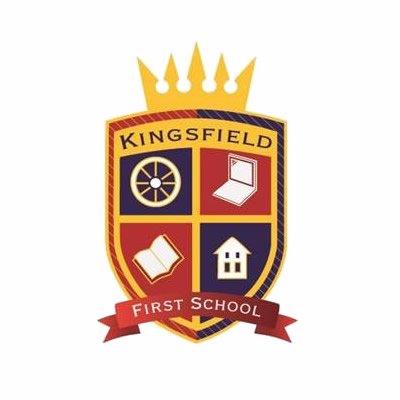 Eco Warriors                                                  Minutes of MeetingsDate:18.9.19Present:Miss Mohring, Charlie, Cora, Jacob, Georgia, Lucas, Bailey, Frankie, Harriet, Zayn, LibbyAbsent:NoneAgenda item:MarineBiodiversityEnergyLitterWasteTransportWaterSchool groundsHealthy livingGlobal citizenshipNoneDiscussed:Took pictures for badges and display and got to know each otherNext steps:Discuss Eco award and how we can achieve it